O God of Bethel, by whose hand    AMNS 216        Melody: Martyrdom            C.M.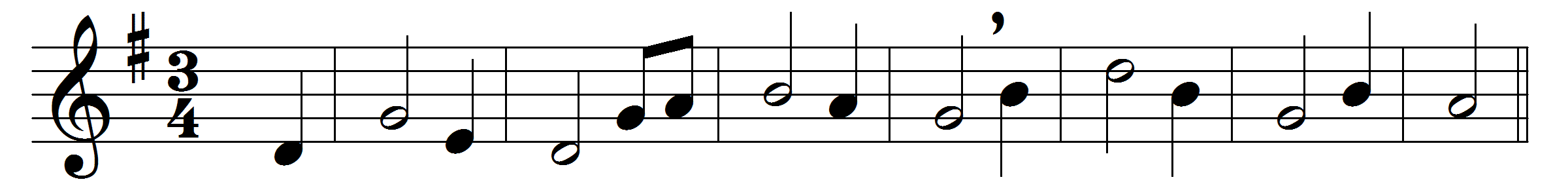 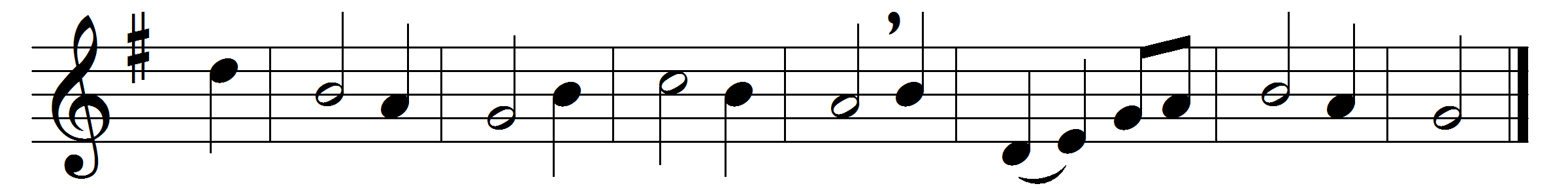 O God of Bethel, by whose hand
thy people still are fed,
who through this weary pilgrimage
hast all our fathers led;our vows, our prayers, we now present
before thy throne of grace;
God of our fathers, be the God
of their succeeding race.Through each perplexing path of life
our wandering footsteps guide;
give us each day our daily bread,
and raiment fit provide.O spread thy covering wings around,
till all our wanderings cease,
and at our Father’s loved abode
our souls arrive in peace.Words: Philip Doddridge (1702-1751)Music: Melody by Hugh Wilson (1766-1824)